Musterschreiben von immoverkauf24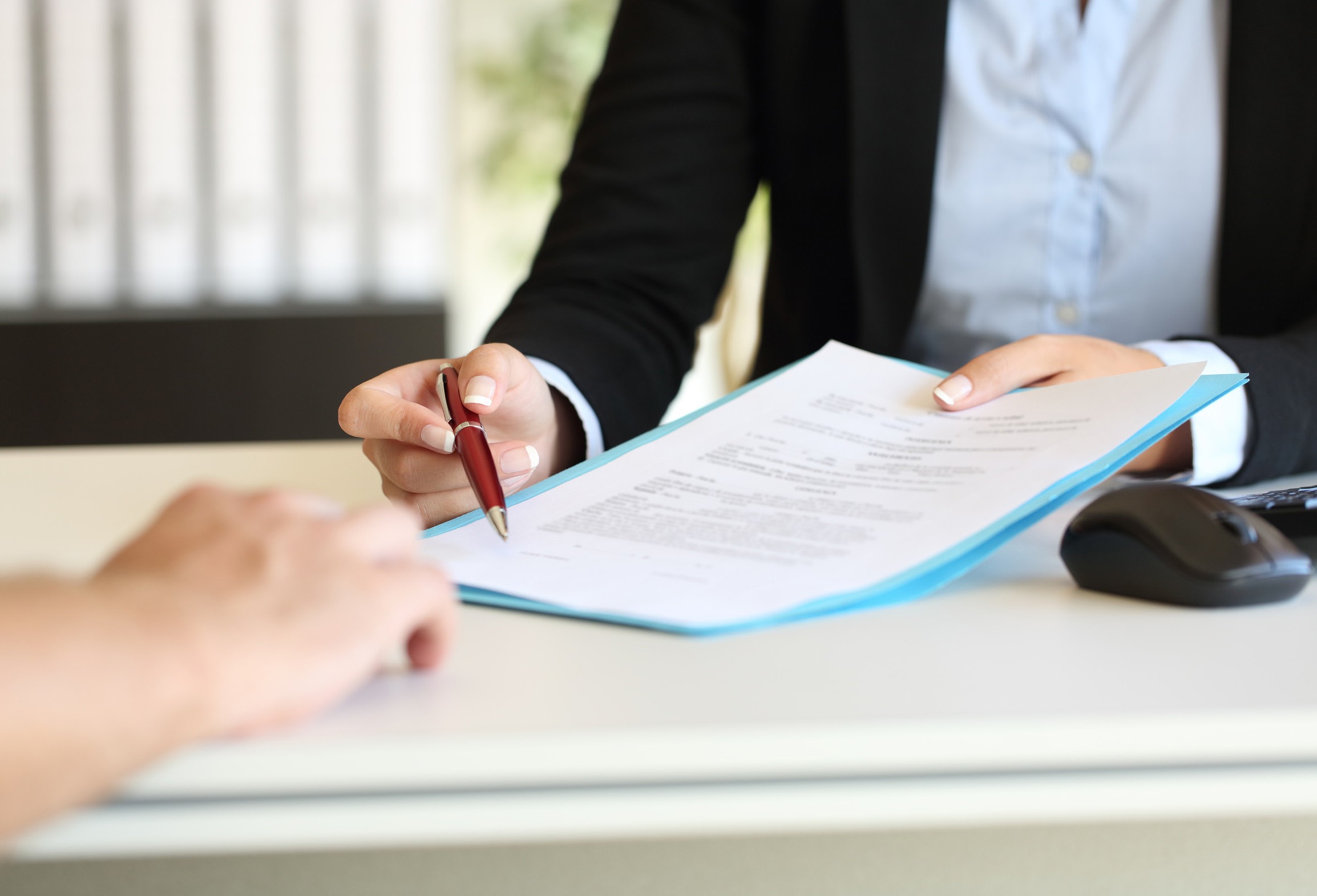 Abmahnung MieterStand: Februar 2018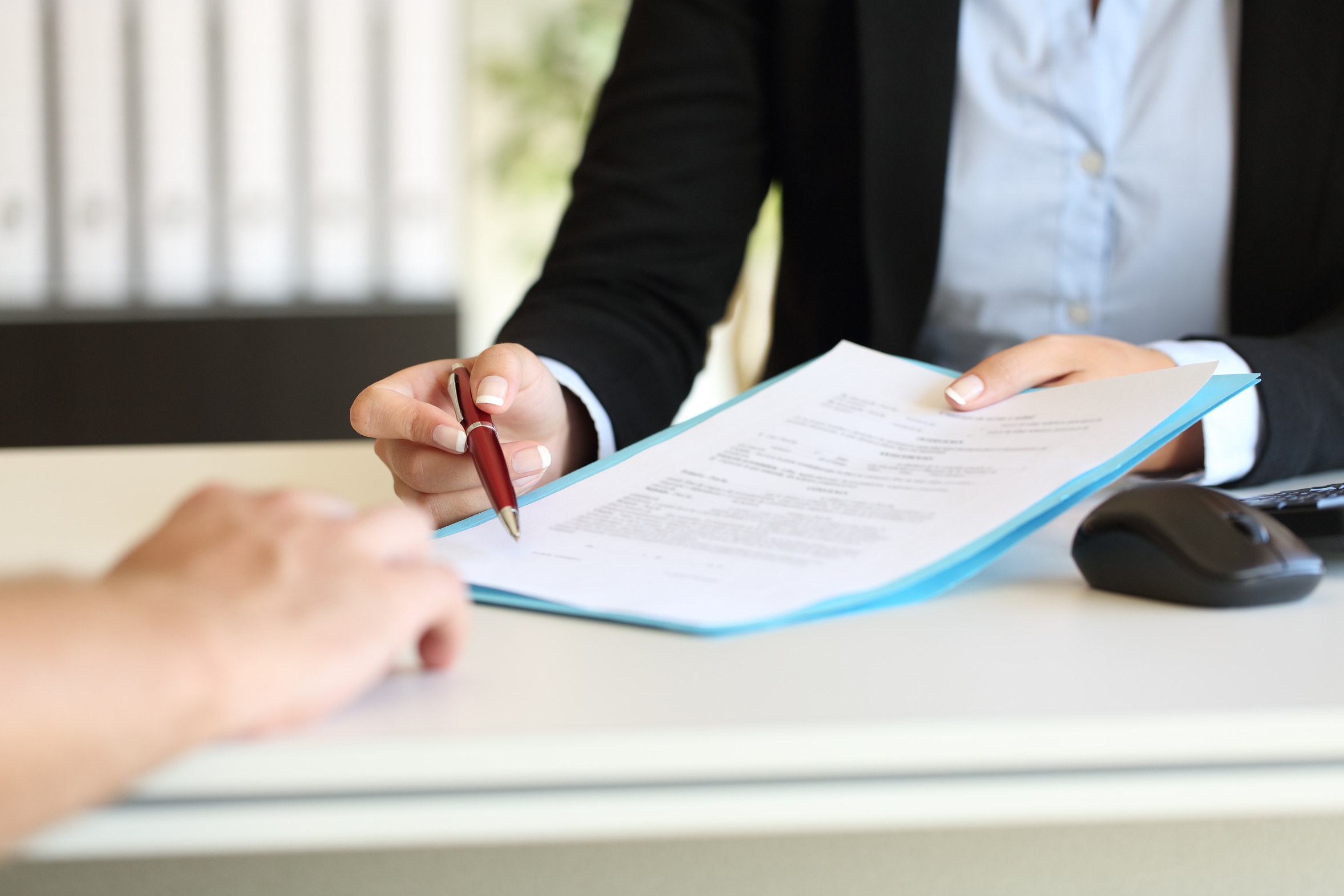 Musterschreiben von 		Hinweis: Bitte beachten Sie, dass das zur Verfügung gestellte Muster eine Vorlage bietet und nichtimmoverkauf24 GmbH 		die Rechtsberatung ersetzt. Lassen Sie das Muster von Ihrem Rechtsanwalt stets auf AktualitätHainburgerstraße 20 		prüfen und passen Sie die Klauseln wie gewünscht an. Eine Garantie auf die RechtssicherheitA-1030 Wien 			dieser Vorlage wird von immoverkauf24 nicht gewährt.Max MustervermieterMusterstraße 11234 MusterstadtManuela MustermieterinMusterstraße 21234 MusterortMusterstadt, tt.mm.jjjj2. Abmahnung wegen Zahlungsverzugs für das Mietobjekt Musterstraße 1 in 1234 MusterortSehr geehrter Herr Mustermieter / Sehr geehrte Frau Mustermieterin,leider musste ich feststellen, dass Sie auch nach meinem Schreiben vom tt.mm.jjjj, den seit ____________ fälligen Mietrückstand für die o. g. Mietsache nicht beglichen haben.Ich fordere Sie hiermit erneut auf, die noch ausstehende Miete in Höhe von ______,____ Euro spätestens bis zum tt.mm.jjjj zu begleichen. Darüber hinaus weise ich Sie darauf hin, dass Sie gemäß (z. B. § 3 Abs. 4) Ihres Mietvertrags dazu verpflichtet sind, Ihre Miete bis spätestens zum 5. eines jeden Monats zu bezahlen. Ich fordere Sie eindringlich dazu auf, Ihre Miete ab sofort fristgerecht zu begleichen.Sollte ich feststellen, dass Sie meine Zahlungsaufforderungen weiterhin ignorieren, sehe ich mich gezwungen Ihnen das Mietverhältnis gemäß § 30 MRG zu kündigen.Falls Sie den Betrag zwischenzeitlich bereits beglichen haben, betrachten Sie diese Zahlungsaufforderung bitte als gegenstandslos.Mit freundlichen Grüßen,UnterschriftMax MustervermieterSie haben noch Fragen? Unsere Experten warten schon auf Sie!immoverkauf24 ist das erste Immobilienportal Österreichs, das sich auf die Beratung rund um den Verkauf der eigenen Immobilie spezialisiert hat. Egal, ob Sie eine Immobilie verkaufen möchten oder einen Verkehrswert der  Immobilie wünschen.Unser Versprechen: immoverkauf24 berät Sie immer fair, kostenfrei und sehr persönlich!Wir helfen Ihnen gerne den passenden Experten zu finden, der Ihre Immobilie fachgemäß bewertet. Unserem Portal sind nur Immobilienmakler und Experten angeschlossen, die seit vielen Jahren Immobilien erfolgreich verkaufen. Wir vermitteln Ihnen einen Ansprechpartner direkt bei Ihnen vor Ort. Dieser bewertet Ihre Immobilie kostenlos und dies selbstverständlich ohne  weitere  Verpflichtungen.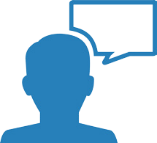 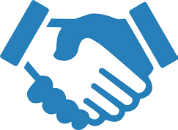 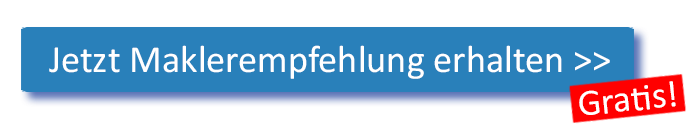 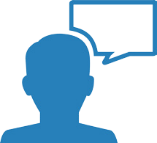 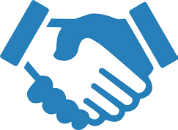 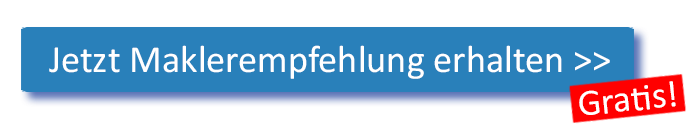 Wenn Sie also den Verkauf einer Immobilie planen und darüber nachdenken, wie Sie diesen Prozess optimal gestalten, empfehlen wir Ihnen, alle weiteren Fragen und Details mit uns zu besprechen.Sie erhalten von uns einen Experten als persönlichen Ansprechpartner – vertraulich & unverbindlich!Das sagen unsere Kunden: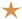 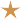 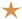 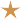 